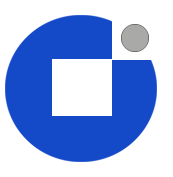 ________________________________________________________________________Temeljem čl. 28. Statuta Obrtničke komore Sisačko - moslavačke županije, Odluke Upravnog odbora Obrtničke komore Sisačko - moslavačke županije, nakon potpisanih Sporazuma o stipendiranju s partnerima od 8.11.2011. godine, raspisuje se N A T J E Č A Jza dodjelu stipendije kao potpore učenicima, upisanim u deficitarna obrtnička zanimanja1.Obrtnička komora Sisačko - moslavačke županije u suradnji sa Sisačko - moslavačkom županijom, Ministarstvom gospodarstva, rada i poduzetništva, Gradovima: Sisak, Novska, Petrinja,  Hrvatska Kostajnica, Glina, Kutina, Općinama: Sunja, Lekenik, Popovača, Martinska Ves,Topusko, Gvozd  i  Udruženjima obrtnika Kutina, Sisak i Petrinja,raspisuje natječaj za dodjelu  17 stipendija od 500,00 (petsto kuna) kn mjesečno za školsku godinu 2011./12. za učenike prvih razreda.2.Stipendija se dodjeljuje redovnim učenicima upisanim u 1. razred, čiji roditelji imaju prebivalište na području Sisačko-moslavačke županije u zadnje tri godine pod uvjetom da nisu korisnici drugih stipendija.3.Stipendije se dodjeljuju za sljedeća deficitarna obrtnička zanimanja po školama: Iz Obrtničke škole Sisak: zidar, krovopokrivač Iz Srednje škole Topusko: slastičarIz Srednje škole Glina: elektromehaničar Iz Tehničke škole Kutina: plinoinstalaterIz industrijsko-obrtničke škole Sisak: plinoinstalater Dimnjačar (učenici s područja Sisačko-moslavačke županije koji se školuju u Zagrebu)Prednost kod sklapanja ugovora o stipendiji imaju učenici s područja posebne državne skrbi, učenici putnici i učenici slabijeg imovinskog stanja.Prijave s potrebnom dokumentacijom treba dostaviti na adresu Obrtničke komore Sisačko - moslavačke županije, 44000 Sisak, A. Starčevića 13 u roku od 15 dana od dana objave natječaja (do 23.11.2011.)5.Učenici uz prijavu na natječaj trebaju priložiti:Kopiju svjedodžbe 8. razreda, Potvrdu škole o upisu u navedeno deficitarno zanimanjeIzjavu roditelja o broju članova domaćinstvaIzjavu o neprimanju stipendije iz drugih izvoraIzjavu o visini putnih troškova za mjesečnu kartu do škole.Dokaz o mjestu prebivalištaDokaz o primanjima po članu obitelji u zadnja tri mjeseca Uvjerenje Porezne uprave o prihodima članova obitelji druge naraviUvjerenja Zavoda za zapošljavanje za nezaposlene članove domaćinstva6.Pod jednakim uvjetima, prednost kod sklapanja ugovora imamu učenici s područja od posebne državne skrbi, učenici slabijeg imovinskog stanja, te učenici putnici. 7.O rezultatima natječaja kandidati će biti pismeno obaviješteni.Predsjednik Komore: